My Love is My Stronghold  Song(http://david-hunt-music.com/song/my-love-my-stronghold)O Son of Being,  My love is My stronghold. He that entereth therein Is safe and secure, And he that turneth away Shall surely stray and perish. (repeat as desired) O Son of Being, My love is My stronghold. O Son Being, My love is My stronghold.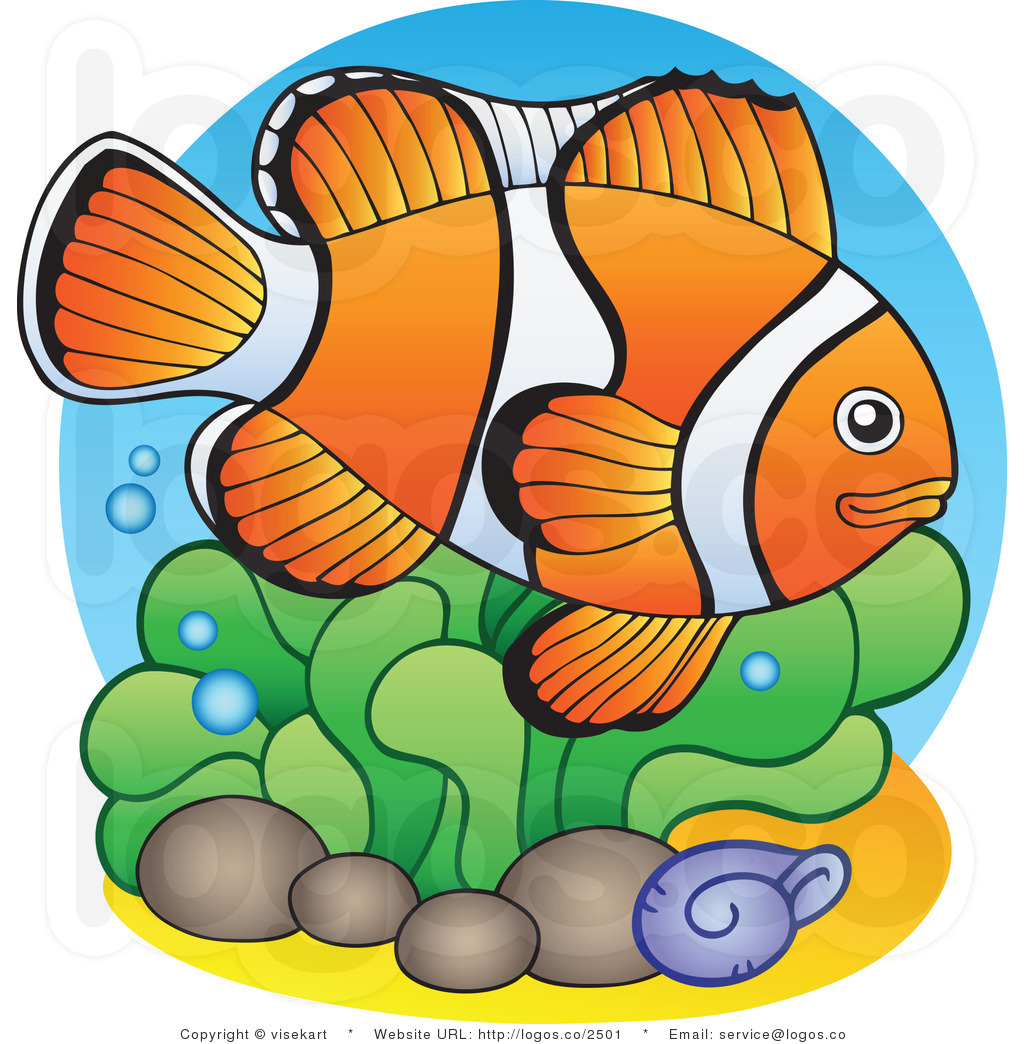 